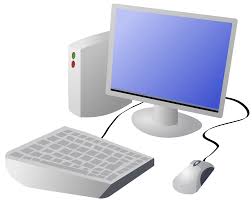 OverviewOverviewOverviewMore Complex Vector DrawingsMore Complex Vector DrawingsMore Complex Vector Drawings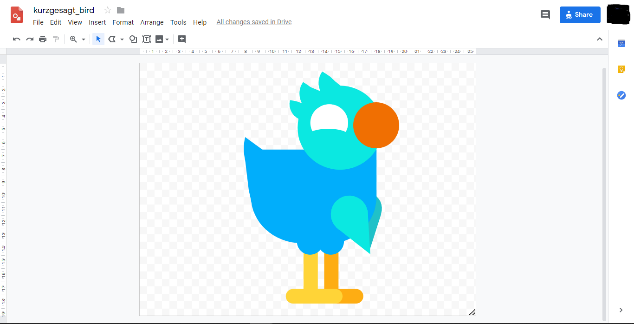 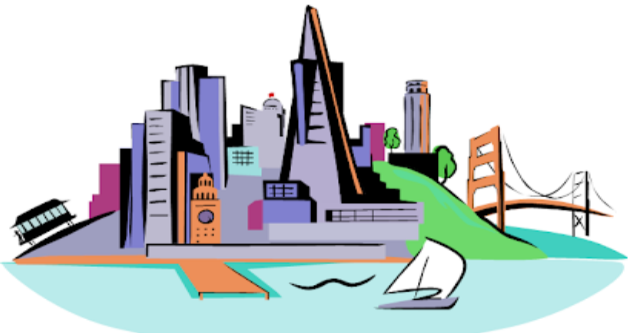 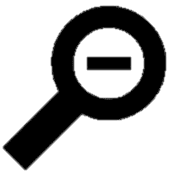 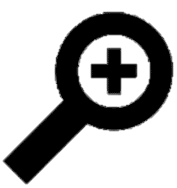 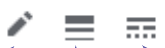 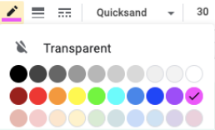 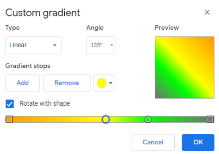 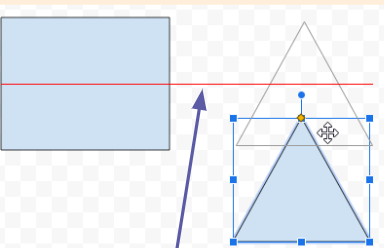 Creating Simple Vector DrawingsCreating Simple Vector DrawingsCreating Simple Vector Drawings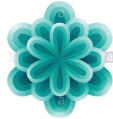 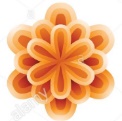 Vector drawings use lines and shapes to create bigger and more detailed images.Vector drawings use lines and shapes to create bigger and more detailed images.Vector drawings use lines and shapes to create bigger and more detailed images.Vector drawings use lines and shapes to create bigger and more detailed images.Vector drawings use lines and shapes to create bigger and more detailed images.Vector drawings use lines and shapes to create bigger and more detailed images.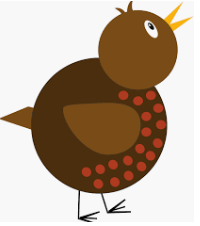 Advanced TipsAdvanced TipsAdvanced Tips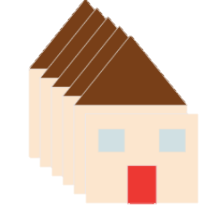 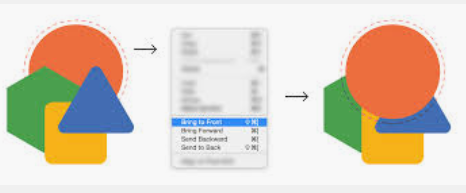 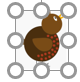 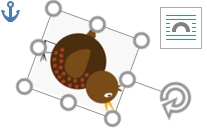 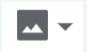 